                              HORARIO   ZOOMCAMP2.0   SEMANA SIN PANTALLA 1° CICLO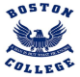 PREBÁSICAPREBÁSICAPREBÁSICA21 AL 25 JUNIOInicioFinLunesMartes MiércolesJuevesViernes8:00-8:40ACTIVIDADES ASINCRÓNICAS8:50-9:301.“BCAM 30 PALABRAS”Tema: “Qué me hace feliz”09:00-09:40 FERIADODIA DEL PADREACTIVIDADES DESARROLLO EMOCIONALACTIVIDADES DESARROLLO EMOCIONAL2.“ASÍ ME CUIDO YO”9:50-10:30“AUTOCUIDADO EN PANDEMIA”PREBÁSICA A 2° BÁSICOMiss Astrid10:40-11:20    STORYTELLING“BIENESTAR Y AUTOCUIDADO”Play a 2° BásicoMiss Sylvia11:40-12:20RUTA TALENTOPSICOMOTRICIDADPlay a 2° Básico12:30-13:10RUTA TALENTO PREBÁSICA MÚSICA13:20-14:00Trabajo asincrónicoTrabajo asincrónicoTrabajo asincrónicoTrabajo asincrónico14:10-   14:40Trabajo asincrónicoTrabajo asincrónicoTrabajo asincrónicoTrabajo asincrónico      14:50-   15:20Trabajo asincrónico      15:00 -   15:40RUTA TALENTO PREBÁSICA TEATRO      15:50     -   16:301° y 2° Básico1° y 2° Básico1° y 2° Básico21 AL 25 JUNIOInicioFinLunesMartes MiércolesJuevesViernes8:00-8:40DIA DESARROLLO SOCIOEMOCIONAL1° y 2° BásicoDIA MATEMÁTICA2° Básico     DIA LENGUAJE    2° BásicoACTIVIDADES ASINCRÓNICAS8:50-9:30DIA DESARROLLO SOCIOEMOCIONAL1° y 2° Básico      DIA MATEMATICA      2° BásicoDIA LENGUAJE2° Básico1.“BCAM 30 PALABRAS”Tema: “Qué me hace feliz”09:00-09:40 FERIADO“CLEMENTINA ESTÁ ENOJADA”Encuentro sólo para 1° Básico2.“ASÍ ME CUIDO YO”9:50-10:30“AUTOCUIDADO EN PANDEMIA”PREBÁSICA A 2° BÁSICOMiss Astrid10:40-11:20CONVERSATORIO“CLEMENTINA Y EL CORONAVIRUS”STORYTELLING“Autocuidado”Play a 2° BásicoMiss SylviaCONVERSATORIO“CLEMENTINA ESTÁ CONFUNDIDA”11:40-12:20RUTA TALENTOPSICOMOTRICIDADPlay a 2° BásicoRUTA TALENTO MÚSICA1 A 6° Básico12:30-13:1013:20-14:00Trabajo asincrónicoTrabajo asincrónicoTrabajo asincrónicoTrabajo asincrónico14:10-   14:40Trabajo asincrónicoTrabajo asincrónicoTrabajo asincrónicoTrabajo asincrónico      14:50-   15:20Trabajo asincrónico      15:00 -   15:40      15:50     -   16:30RUTA DE TALENTO TEATRO1° A 6° BÁSICO